Источник публикацииОфициальный интернет-портал правовой информации http://pravo.gov.ru, 16.05.2023Примечание к документуНачало действия документа - 01.09.2023.Срок действия документа ограничен 1 сентября 2029 года.Название документаПриказ Минпросвещения России от 06.04.2023 N 240"Об утверждении Порядка и условий осуществления перевода обучающихся из одной организации, осуществляющей образовательную деятельность по образовательным программам начального общего, основного общего и среднего общего образования, в другие организации, осуществляющие образовательную деятельность по образовательным программам соответствующих уровня и направленности"(Зарегистрировано в Минюсте России 15.05.2023 N 73315)Зарегистрировано в Минюсте России 15 мая 2023 г. N 73315МИНИСТЕРСТВО ПРОСВЕЩЕНИЯ РОССИЙСКОЙ ФЕДЕРАЦИИПРИКАЗот 6 апреля 2023 г. N 240ОБ УТВЕРЖДЕНИИ ПОРЯДКА И УСЛОВИЙОСУЩЕСТВЛЕНИЯ ПЕРЕВОДА ОБУЧАЮЩИХСЯ ИЗ ОДНОЙОРГАНИЗАЦИИ, ОСУЩЕСТВЛЯЮЩЕЙ ОБРАЗОВАТЕЛЬНУЮ ДЕЯТЕЛЬНОСТЬПО ОБРАЗОВАТЕЛЬНЫМ ПРОГРАММАМ НАЧАЛЬНОГО ОБЩЕГО, ОСНОВНОГООБЩЕГО И СРЕДНЕГО ОБЩЕГО ОБРАЗОВАНИЯ, В ДРУГИЕ ОРГАНИЗАЦИИ,ОСУЩЕСТВЛЯЮЩИЕ ОБРАЗОВАТЕЛЬНУЮ ДЕЯТЕЛЬНОСТЬПО ОБРАЗОВАТЕЛЬНЫМ ПРОГРАММАМ СООТВЕТСТВУЮЩИХУРОВНЯ И НАПРАВЛЕННОСТИВ соответствии с пунктом 15 части 1 и частью 9 статьи 34 Федерального закона от 29 декабря 2012 г. N 273-ФЗ "Об образовании в Российской Федерации", пунктом 1 и подпунктами 4.2.15 - 4.2.17 пункта 4 Положения о Министерстве просвещения Российской Федерации, утвержденного постановлением Правительства Российской Федерации от 28 июля 2018 г. N 884, приказываю:1. Утвердить прилагаемые Порядок и условия осуществления перевода обучающихся из одной организации, осуществляющей образовательную деятельность по образовательным программам начального общего, основного общего и среднего общего образования, в другие организации, осуществляющие образовательную деятельность по образовательным программам соответствующих уровня и направленности.2. Признать утратившими силу:приказ Министерства образования и науки Российской Федерации от 12 марта 2014 г. N 177 "Об утверждении Порядка и условий осуществления перевода обучающихся из одной организации, осуществляющей образовательную деятельность по образовательным программам начального общего, основного общего и среднего общего образования, в другие организации, осуществляющие образовательную деятельность по образовательным программам соответствующих уровня и направленности" (зарегистрирован Министерством юстиции Российской Федерации 8 мая 2014 г., регистрационный N 32215);приказ Министерства просвещения Российской Федерации от 17 января 2019 г. N 20 "О внесении изменений в Порядок и условия осуществления перевода обучающихся из одной организации, осуществляющей образовательную деятельность по образовательным программам начального общего, основного общего и среднего общего образования, в другие организации, осуществляющие образовательную деятельность по образовательным программам соответствующих уровня и направленности, утвержденные приказом Министерства образования и науки Российской Федерации от 12 марта 2014 г. N 177 (зарегистрирован Министерством юстиции Российской Федерации 4 февраля 2019 г., регистрационный N 53682).3. Настоящий приказ вступает в силу с 1 сентября 2023 г. и действует до 1 сентября 2029 года.МинистрС.С.КРАВЦОВУтвержденыприказом Министерства просвещенияРоссийской Федерацииот 6 апреля 2023 г. N 240ПОРЯДОК И УСЛОВИЯОСУЩЕСТВЛЕНИЯ ПЕРЕВОДА ОБУЧАЮЩИХСЯ ИЗ ОДНОЙОРГАНИЗАЦИИ, ОСУЩЕСТВЛЯЮЩЕЙ ОБРАЗОВАТЕЛЬНУЮ ДЕЯТЕЛЬНОСТЬПО ОБРАЗОВАТЕЛЬНЫМ ПРОГРАММАМ НАЧАЛЬНОГО ОБЩЕГО, ОСНОВНОГООБЩЕГО И СРЕДНЕГО ОБЩЕГО ОБРАЗОВАНИЯ, В ДРУГИЕ ОРГАНИЗАЦИИ,ОСУЩЕСТВЛЯЮЩИЕ ОБРАЗОВАТЕЛЬНУЮ ДЕЯТЕЛЬНОСТЬПО ОБРАЗОВАТЕЛЬНЫМ ПРОГРАММАМ СООТВЕТСТВУЮЩИХУРОВНЯ И НАПРАВЛЕННОСТИI. Общие положения1. Перевод обучающегося из организации, осуществляющей образовательную деятельность по образовательным программам начального общего, основного общего и среднего общего образования, в которой он обучается (далее - исходная организация), в другие организации, осуществляющие образовательную деятельность по образовательным программам соответствующих уровня и направленности (далее - принимающие организации), осуществляется в следующих случаях:а) по инициативе совершеннолетнего обучающегося или родителей (законных представителей) несовершеннолетнего обучающегося;б) в случае прекращения деятельности исходной организации, аннулирования лицензии на осуществление образовательной деятельности (далее - лицензия), лишения ее государственной аккредитации по соответствующей образовательной программе или прекращения действия государственной аккредитации;в) в случае приостановления действия лицензии.2. Действие настоящего Порядка не распространяется на образовательные организации, указанные в части 5 статьи 77 Федерального закона от 29 декабря 2012 г. N 273-ФЗ "Об образовании в Российской Федерации", специальные учебно-воспитательные образовательные организации для обучающихся с девиантным (общественно опасным) поведением <1>, общеобразовательные организации при исправительных учреждениях уголовно-исполнительной системы <2>.--------------------------------<1> Часть 9 статьи 22 Федерального закона от 29 декабря 2012 г. N 273-ФЗ "Об образовании в Российской Федерации".<2> Часть 2 статьи 141 Уголовно-исполнительного кодекса Российской Федерации от 8 января 1997 г. N 1-ФЗ.3. Учредитель исходной организации и (или) уполномоченный им орган управления исходной организацией (далее - учредитель) обеспечивает перевод совершеннолетних обучающихся с их письменного согласия, а также несовершеннолетних обучающихся с письменного согласия их родителей (законных представителей).4. Перевод обучающихся не зависит от периода (времени) учебного года.II. Перевод совершеннолетнего обучающегосяпо его инициативе или несовершеннолетнего обучающегосяпо инициативе его родителей (законных представителей)5. В случае перевода совершеннолетнего обучающегося по его инициативе или несовершеннолетнего обучающегося по инициативе его родителей (законных представителей) совершеннолетний обучающийся или родители (законные представители) несовершеннолетнего обучающегося:а) осуществляют выбор принимающей организации;б) обращаются в выбранную принимающую организацию с запросом о наличии свободных мест, в том числе с использованием информационно-телекоммуникационной сети "Интернет" (далее - сеть Интернет);в) при отсутствии свободных мест в выбранной принимающей организации обращаются в органы местного самоуправления в сфере образования соответствующего муниципального района, муниципального округа, городского округа для определения принимающей организации из числа муниципальных образовательных организаций;г) обращаются в исходную организацию с заявлением об отчислении обучающегося в связи с переводом в принимающую организацию. Заявление о переводе может быть направлено в форме электронного документа с использованием сети Интернет.6. В заявлении совершеннолетнего обучающегося или родителей (законных представителей) несовершеннолетнего обучающегося об отчислении в порядке перевода в принимающую организацию указываются:а) фамилия, имя, отчество (при наличии) обучающегося;б) дата рождения;в) класс и профиль обучения (при наличии);г) наименование принимающей организации (в случае переезда в другую местность указывается только населенный пункт, субъект Российской Федерации).7. На основании заявления совершеннолетнего обучающегося или родителей (законных представителей) несовершеннолетнего обучающегося об отчислении в порядке перевода исходная организация в течение трех рабочих дней с даты подачи заявления издает распорядительный акт об отчислении обучающегося в порядке перевода с указанием принимающей организации (в случае переезда в другую местность указывается только населенный пункт, субъект Российской Федерации).8. Исходная организация в течение трех рабочих дней с даты подачи заявления выдает совершеннолетнему обучающемуся или родителям (законным представителям) несовершеннолетнего обучающегося следующие документы:а) личное дело обучающегося;б) справку о периоде обучения по самостоятельно установленному образцу, содержащую информацию об успеваемости обучающегося в текущем учебном году (перечень и объем изученных учебных предметов, курсов, дисциплин (модулей), отметки по результатам текущего контроля успеваемости и промежуточной аттестации), заверенную печатью исходной организации и подписью ее руководителя (уполномоченного им лица).9. Требование представления других документов в качестве основания для зачисления обучающихся в принимающую организацию в связи с переводом из исходной организации не допускается.10. Документы, указанные в пункте 8 настоящего Порядка, представляются совершеннолетним обучающимся или родителями (законными представителями) несовершеннолетнего обучающегося в принимающую организацию вместе с заявлением о зачислении обучающегося в указанную организацию в порядке перевода из исходной организации и предъявлением оригинала документа, удостоверяющего личность совершеннолетнего обучающегося или родителя (законного представителя) несовершеннолетнего обучающегося.11. При приеме (переводе) на обучение по имеющим государственную аккредитацию образовательным программам начального общего и основного общего образования выбор языка образования, изучаемых родного языка из числа языков народов Российской Федерации, в том числе русского языка как родного языка, государственных языков республик Российской Федерации осуществляется по заявлениям родителей (законных представителей) обучающихся <3>.--------------------------------<3> Часть 6 статьи 14 Федерального закона от 29 декабря 2012 г. N 273-ФЗ "Об образовании в Российской Федерации".12. Зачисление обучающегося в принимающую организацию в порядке перевода оформляется распорядительным актом руководителя принимающей организации (уполномоченного им лица) в течение трех рабочих дней с даты приема заявления и документов, указанных в пункте 8 настоящего Порядка, с указанием даты зачисления и класса.13. Принимающая организация при зачислении обучающегося, отчисленного из исходной организации, в течение двух рабочих дней с даты издания распорядительного акта о зачислении обучающегося в порядке перевода письменно уведомляет исходную организацию о номере и дате распорядительного акта о зачислении обучающегося в принимающую организацию.III. Перевод обучающегося в случае прекращениядеятельности исходной организации, аннулирования лицензии,лишения ее государственной аккредитации по соответствующейобразовательной программе, прекращения действиягосударственной аккредитации; в случаеприостановления действия лицензии14. При принятии решения о прекращении деятельности исходной организации в соответствующем распорядительном акте учредителя указывается принимающая организация или перечень принимающих организаций, в которые будут переводиться обучающиеся, предоставившие необходимые письменные согласия на перевод в соответствии с пунктом 3 настоящего Порядка.О предстоящем переводе исходная организация в случае прекращения своей деятельности обязана уведомить совершеннолетних обучающихся, родителей (законных представителей) несовершеннолетних обучающихся в письменной форме в течение пяти рабочих дней с момента издания распорядительного акта учредителя о прекращении деятельности исходной организации, а также разместить указанное уведомление на своем официальном сайте в сети Интернет. Данное уведомление должно содержать сроки предоставления письменных согласий лиц, указанных в пункте 3 настоящего Порядка, на перевод в принимающую организацию.15. Исходная организация обязана уведомить учредителя, совершеннолетних обучающихся или родителей (законных представителей) несовершеннолетних обучающихся в письменной форме о причине, влекущей за собой необходимость перевода обучающихся, а также разместить указанное уведомление на своем официальном сайте в сети Интернет:а) в случае аннулирования лицензии на осуществление образовательной деятельности - в течение пяти рабочих дней с момента вступления в законную силу решения суда;б) в случае приостановления действия лицензии - в течение пяти рабочих дней с момента внесения в реестр лицензий сведений, содержащих информацию о принятом федеральным органом исполнительной власти, осуществляющим функции по контролю и надзору в сфере образования, или органом исполнительной власти субъекта Российской Федерации, осуществляющим переданные Российской Федерацией полномочия в сфере образования, решении о приостановлении действия лицензии на осуществление образовательной деятельности;в) в случае лишения исходной организации государственной аккредитации по соответствующей образовательной программе - в течение пяти рабочих дней с момента внесения в реестр организаций, осуществляющих образовательную деятельность по имеющим государственную аккредитацию образовательным программам, сведений, содержащих информацию о принятом федеральным органом исполнительной власти, осуществляющим функции по контролю и надзору в сфере образования, или органом исполнительной власти субъекта Российской Федерации, осуществляющим переданные Российской Федерацией полномочия в сфере образования (далее - аккредитационные органы), решении о лишении исходной организации государственной аккредитации полностью или по соответствующей образовательной программе;г) в случае если до прекращения действия государственной аккредитации осталось менее двадцати пяти рабочих дней и у исходной организации отсутствует полученное от аккредитационного органа уведомление о приеме заявления о государственной аккредитации по соответствующей образовательной программе и прилагаемых к нему документов к рассмотрению по существу - в течение пяти рабочих дней с даты наступления указанного случая;д) в случае отказа аккредитационного органа в государственной аккредитации исходной организации по соответствующей образовательной программе, если действие государственной аккредитации прекращено, - в течение пяти рабочих дней с момента внесения в государственную информационную систему "Реестр организаций, осуществляющих образовательную деятельность по имеющим государственную аккредитацию образовательным программам" <4> (далее - Реестр организаций).--------------------------------<4> Постановление Правительства Российской Федерации от 10 апреля 2023 г. N 577 "Об утверждении Правил формирования и ведения государственной информационной системы "Реестр организаций, осуществляющих образовательную деятельность по имеющим государственную аккредитацию образовательным программам" и о признании утратившим силу постановления Правительства Российской Федерации от 24 мая 2013 г. N 438".16. Учредитель, за исключением случая, указанного в пункте 14 настоящего Порядка, осуществляет выбор принимающих организаций с использованием:а) информации, предварительно полученной от исходной организации, о списочном составе обучающихся с указанием осваиваемых ими образовательных программ;б) сведений, содержащихся в Реестре организаций.17. Учредитель запрашивает выбранные им из Реестра организаций организации, осуществляющие образовательную деятельность по соответствующим образовательным программам, о возможности перевода в них обучающихся.Руководители указанных организаций или уполномоченные ими лица должны в течение десяти рабочих дней с момента получения соответствующего запроса письменно проинформировать о возможности перевода обучающихся.18. Исходная организация доводит до сведения обучающихся и их родителей (законных представителей) полученную от учредителя информацию об организациях, реализующих соответствующие образовательные программы, которые дали согласие на перевод обучающихся из исходной организации, а также о сроках предоставления заявлений лиц, указанных в пункте 3 настоящего Порядка, на перевод в принимающую организацию. Указанная информация доводится в течение десяти рабочих дней с момента ее получения и включает в себя: наименование принимающей организации (принимающих организаций), перечень образовательных программ, реализуемых организацией, количество свободных мест.19. Совершеннолетний обучающийся или родители (законные представители) несовершеннолетнего обучающегося указывают в письменном согласии принимающую организацию из перечня организаций, предложенных учредителем исходной организации.20. После получения соответствующих письменных согласий лиц, указанных в пункте 3 настоящего Порядка, исходная организация издает распорядительный акт об отчислении обучающихся в порядке перевода в принимающую организацию с указанием основания такого перевода (прекращение деятельности организации, аннулирование лицензии, лишение организации государственной аккредитации по соответствующей образовательной программе, прекращение действия государственной аккредитации).21. Исходная организация передает в принимающую организацию списочный состав обучающихся, копии учебных планов, соответствующие письменные согласия лиц, указанных в пункте 3 настоящего Порядка, личные дела обучающихся.22. На основании представленных документов принимающая организация издает распорядительный акт о зачислении обучающихся в принимающую организацию в порядке перевода в связи с прекращением деятельности исходной организации, аннулированием лицензии, приостановлением действия лицензии, лишением исходной организации государственной аккредитации по соответствующей образовательной программе, прекращением действия государственной аккредитации.В распорядительном акте о зачислении делается запись о зачислении обучающегося в порядке перевода с указанием исходной организации, в которой он обучался до перевода, класса, формы обучения.23. В принимающей организации на основании переданных личных дел на обучающихся формируются новые личные дела, включающие в том числе выписку из распорядительного акта о зачислении в порядке перевода, соответствующие письменные согласия лиц, указанных в пункте 3 настоящего Порядка.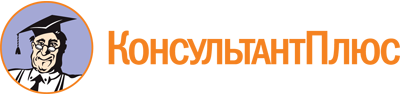 Приказ Минпросвещения России от 06.04.2023 N 240
"Об утверждении Порядка и условий осуществления перевода обучающихся из одной организации, осуществляющей образовательную деятельность по образовательным программам начального общего, основного общего и среднего общего образования, в другие организации, осуществляющие образовательную деятельность по образовательным программам соответствующих уровня и направленности"
(Зарегистрировано в Минюсте России 15.05.2023 N 73315)Документ предоставлен КонсультантПлюс

www.consultant.ru

Дата сохранения: 25.09.2023
 